Parks, Recreation & Cultural ServicesPR&CS Administration, 1401 Recreation Way, Colorado Springs, CO  80905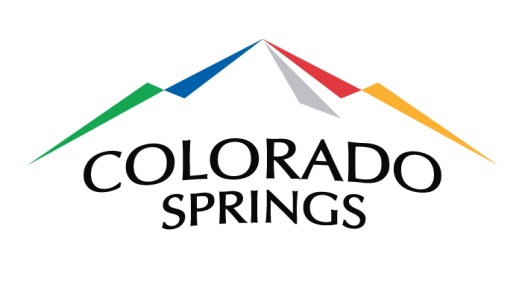   Special Meeting Agenda  TOPS Working Committee  Please mute your microphones during the meeting._______________________________________________________________________________________Wednesday, December 16, 2020           	3:30 p.m.                            Electronic Meeting __________________________________  ____________________________________________________How to call in to the meeting for citizens:Please dial +1 (720) 617-3426 Conference ID: 245 860 214# How to comment: For Agenda Items - Before the meeting, those who wish to comment should submit their name, telephone number, and the topic or agenda item for comment to PRCS-TOPSWorkingCommittee-SMB@coloradosprings.gov. If you are a participant in Microsoft TEAMs please use the chat function to indicate you would like to comment. If you have joined the meeting via conference call, please listen for your opportunity to comment. You will be called upon to comment using the last four digits of your telephone number. Please limit your comment to three minutes.Action ItemTOPS Working Committee Recommendation Regarding aPotential Ballot Question to Extend or Modify the TOPS Sales Tax			      Staff and CommitteeAdjournment       